МУНИЦИПАЛЬНОЕ ДОШКОЛЬНОЕОБРАЗОВАТЕЛЬНОЕ УЧРЕЖДЕНИЕ «ДЕТСКИЙ САД «БЕРЕЗКА»НОД ПО ХУДОЖЕСТВЕННОМУ ТВОРЧЕСТВУ (РИСОВАНИЮ)«ОТКРЫТКА ДЛЯ ПОДРУЖКИ»Разработала: Зиновьева С.В., воспитательПереславль-Залесский, 2020Цель: знакомство с новым способом рисования.Задачи: Показать, что изобразить цветы можно при помощи аппликации.Показать способ рисования пучком ватных палочекРазвивать умение рисовать нетрадиционными способами.Развивать воображение и творческие способности.Воспитывать чувство взаимопомощи.Оборудование и материалы: Кукла; гуашевые краски; ватные палочки, связанные в пучки, заготовки из цветной бумаги (стебель и листья); лист бумаги А5, с изображением цветочного горшка.Ход образовательной ситуации:1.Введение в ситуациюДидактическая задача: Мотивировать детей на включение в игровую деятельность.Обращается кукла к детям.–Здравствуйте, ребята. Меня зовут кукла Оля. У моей подружки день рождения. Я очень хочу ее поздравить. Она любит комнатные цветы, но я не могу ей подарить таких цветов, моя подруга живет очень далеко. Я хотела бы отправить ей открытку с ее любимым цветком. Помогите мне, пожалуйста, я сама не умею делать открытки.–Ребята, хотите помочь Оле? А сможете?–Что нам нужно сделать?2.Актуализация знанийДидактическая задача: актуализировать знания о комнатных растениях.–Ребята, вот вы говорите, что нам надо научить Олю делать открытку. А что на ней нужно нарисовать?–Вы помните, что такое комнатные растения./цветы на подоконнике, в горшках/–Давайте рассмотрим наши комнатные цветы, вспомним названия. Посмотрите, чем они отличаются?/не у всех есть стебель и цветы, листья разные и т.д./–Кукла Оля хочет, чтобы вы нарисовали цветок с длинным стеблем и ярким цветком.3.Затруднение в ситуацииДидактическая задача: учить фиксировать затруднение и его причину.–Дети, пора приступать к работе. Чем же можно нарисовать цветок на открытке?/ответы детей/Присаживайтесь за столы, посмотрите, есть ли кисточки на столах, баночки с водой? Вы можете нарисовать открытку без кисточки? А зачем нам клей и цветная бумага?Возникает затруднение4.Открытие нового знанияДидактическая задача: Формировать опыт самостоятельного открытия и эмоционального переживания радости открытия.Что же делать, если ты  чего–то не знаешь, но очень хочешь узнать?/спросить у взрослых; прочитать в книге, в интернете; догадаться самим и т.д./–Рассмотрите, что лежит в ваших тарелочках. Из этого можно сделать стебель с листьями? Попробуйте сами выложить цветок на листе бумаги. Не забывайте, что стебель растет прямо из горшочка, а значит очень близко к нему. Молодцы! Теперь нам пригодится клей.–Стебель есть, листья есть, не хватает чего-то./ответы детей/–Подумайте, чем же можно цветок нарисовать, ведь краски на столе есть, нет только кисточек.Дети высказывают предположения: чем и как рисовать.–Отлично. Теперь посмотрите, как я нарисую.5.Введение нового знания  в систему знанийДидактические задачи:Создать условия для использования детьми  нового способа рисования.Развивать творческие способности.–Ребята, вы можете приступать к работе.Дети начинают работу. Воспитатель подбадривает, поправляет при необходимости.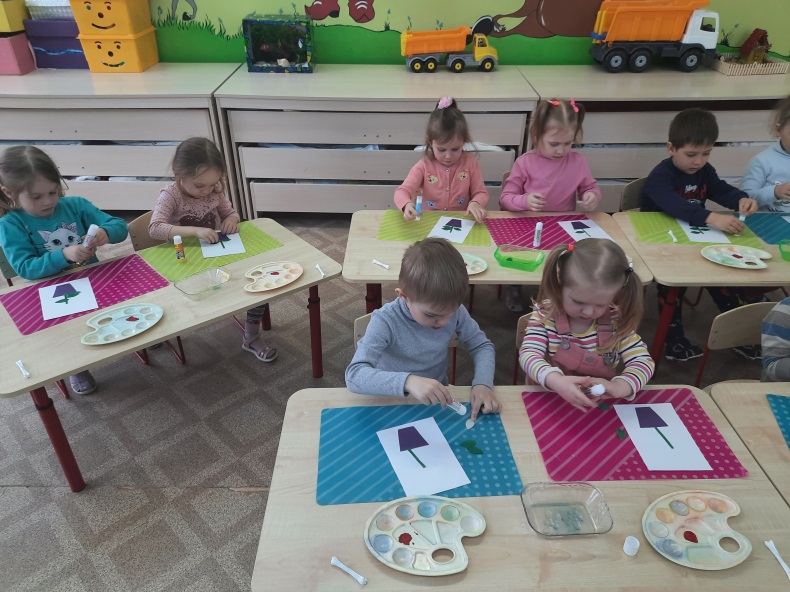 –Сколько замечательных открыток у нас получилось. Кукла Оля говорит, что она отправит открытки всем друзьям, уж очень ваши работы ей понравились. Кукла Оля с вами прощается.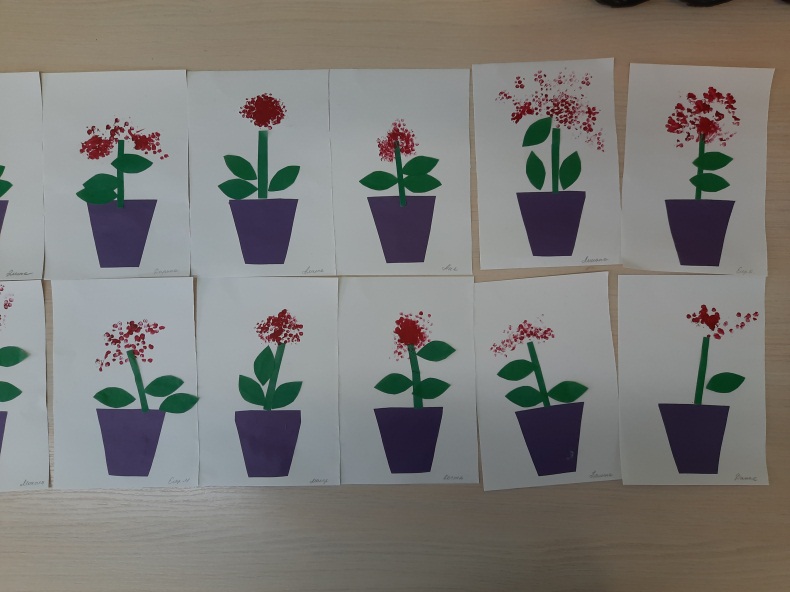 6.ОсмыслениеДидактическая задача: восстановить в памяти детей то, что делали во время занятия, создавать ситуацию успеха.–Ребята, кому же мы сегодня помогали? Смогли помочь? Что мы для этого сделали? Вы можете себя похвалить? И я вас хвалю, вы - молодцы!